ST GEORGE’S MEDICAL PRACTICEYarm Road, Middleton St George, Darlington, DL2 1BYTel: 01325 332022Website: www.stgeorgesmp.co.ukEmail: stgeorges.medical@nhs.netWelcome to the seventh edition of our newsletter from St George’s Medical Practice.Staff Update: Dr Oxley will start her maternity leave on 29th May 2019.NEW – NHS APPThe new NHS app is now available to be downloaded to your mobile phone.  Once you have registered with the app you can book/cancel doctors appointments, review any pending appointments, order repeat medication, view your medical record, access a online symptom checker and register for organ donation.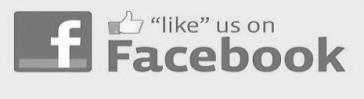 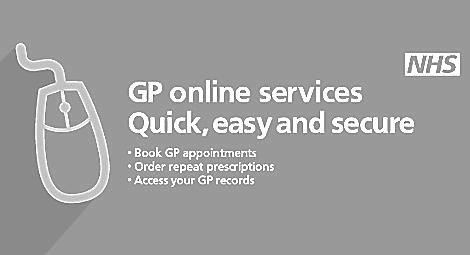 